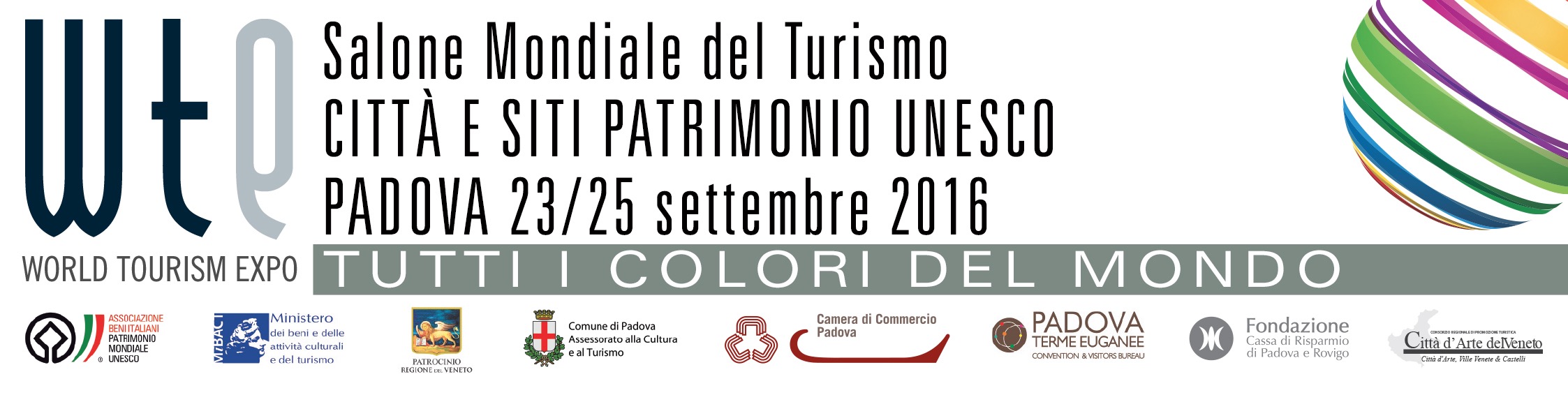 LA SETTIMA EDIZIONE DEL WTE - WORLD HERITAGE TOURISM EXPO TORNA A PADOVA DAL 23 AL 25 SETTEMBRE 2016Per il terzo anno consecutivo il salone Nazionale del Turismo nelle città e siti Unesco fa tappa a Padova, nella suggestiva cornice di Palazzo della Ragionewww.worldheritagetourismexpo.com Il World Heritage Tourism Expo 2016 si terrà per il terzo anno consecutivo a Padova, dal 23 al 25 Settembre, grazie alla collaborazione tra CML Consulting, agenzia organizzatrice dell’evento, l’Associazione Beni e Città Italiani Siti Unesco, il Comune di Padova, la Regione Veneto e la Camera di Commercio di Padova, la Fondazione CariPaRo, Padova Terme Euganee Convention Bureau, e il Consorzio Città d’Arte del Veneto, con il patrocinio del MIBACT Ministero per i Beni Culturali e Turismo, dell’Unesco e dell’Enit. Altri partner del WTE 2016 sono FAI - Fondo Ambiente Italiano, Astoi - Associazione Tour Operator Italiani, Fiavet, Federazione Italiana delle Agenzie di Viaggio e la rivista L’agenzia di Viaggio che, anche quest’anno, propone al WTE il Premio Turismo Culturale e il Premio Turismo Responsabile intitolati a Cristina Ambrosini e rivolti agli operatori del turismo.Tour operator, espositori, stampa e pubblico saranno, per il terzo anno consecutivo, ospitati all’interno del bellissimo Palazzo della Ragione, in Piazza delle Erbe, cornice ideale per accogliere i siti Unesco di tutto il mondo che esporranno nell’ambito del Salone.Dopo il successo dell’anno scorso con ventimila visitatori, 126 siti Unesco presenti e un centinaio di buyer italiani e stranieri, il Salone si conferma ulteriore occasione di promozione, di conoscenza e di sensibilizzazione nei confronti dei siti Unesco e di un Turismo sostenibile e responsabile, sempre più attento a mantenere l’ambiente e il patrimonio artistico e culturale inalterato.Confermata la formula espositiva aperta al pubblico con ingresso gratuito e un ricco calendario di approfondimenti sia per i visitatori che per gli operatori del settore. I primi hanno, infatti, l’opportunità di conoscere un’offerta turistica completa sui siti Unesco, mentre, per i secondi il WTE rappresenta sicuramente un’occasione di visibilità, di contatti e di confronto e scambio di buone pratiche.Venerdì 23 settembre sarà la giornata dedicata all’ormai tradizionale Workshop b2b, finalizzato a mettere in contatto diretto domanda e offerta di turismo nei siti Unesco. Oltre a quelli italiani, sono stati selezionati T.O. provenienti da Austria, Belgio, Canada, Francia, Germania, Olanda, Regno Unito, Russia, Svizzera, Spagna, Stati Uniti.Convegni e incontri si succederanno per tutti e tre i giorni della manifestazione, a partire da venerdì 23, con l’appuntamento organizzato dal Comune di Padova, che si terrà alle ore 11,30 e sarà dedicato a “Padova Urbs Picta: il piano di gestione come strumento della candidatura“ (Sala Rossini). Un altro appuntamento sui “Gioielli padovani. Tesori culturali da scoprire” è invece promosso dal Comitato Pro Loco di Padova e Consorzi Pro Loco per domenica 25 settembre alle 10,00 alla Sala Anziani e vedrà tra i protagonisti il giornalista Francesco Jori.Venerdì 23 si terrà anche l’incontro a cura del FAI Fondo Ambiente Italiano dal titolo “The Italian Heritage Experience: 21 itinerari inediti alla scoperta del patrimonio culturale, paesaggistico e immateriale italiano” (Sala Bresciani Alvarez ore 12,00).Sempre nella giornata di venerdì l’Associazione Beni Italiani Patrimonio Unesco ha organizzato un incontro di formazione per gli insegnanti delle scuole secondarie di I e II grado, durante il quale sarà illustrato anche il nuovo portale didattico per l’educazione al patrimonio Unesco (Sala Rossini ore 14,00-18,00).Particolarmente interessanti per i viaggiatori anche le presentazioni di alcuni siti Unesco, quali le Fiandre, che nella giornata inaugurale del Salone, alle 15,00, propone “Un viaggio attraverso il patrimonio Unesco delle Fiandre e Bruxelles”, o quello di Philadelphia, che sempre venerdì alle 17,00 si presenta con l’incontro dal titolo “Philadelphia, culla della democrazia: una città di sana e robusta COSTITUZIONE”. La presenza di Philadelphia è una delle novità dell’edizione 2016, per la prima volta presente alla manifestazione padovana, grazie al Philadelphia Convention & Visitors Bureau (PHLCVB. All’incontro prenderanno parte due testimoni d’eccezione: l’ex direttore del mensile Touring Marco Berchi e Stefano Maria Paci, giornalista di Sky Tg24. Ospite d’Onore sarà Zaabet Teelucksingh in rappresentanza della Global Philadelphia Association. A coordinare l’incontro sarà  Massimo Loquenzi, che rappresenta in Italia il PHLCVB.Sabato, quindi, sarà la volta di Tivoli e le Vie delle Acque, alla Sala Anziani alle ore 10,00 e del laboratorio del Comitato tecnico scientifico dell’Associazione Beni Italiani patrimonio Unesco (ore 10,00), riservato ai membri dell’associazione.Ma sabato 24 settembre sarà anche la giornata dedicata ai premi Turismo Responsabile Italiano e Turismo Cultura Unesco 2016 che la rivista specializzata L’Agenzia di Viaggi consegna, ogni anno, ad agenzie di viaggio e tour operator per proposte particolarmente attente ai temi del turismo sostenibile e della valorizzazione dei siti Unesco. I premi, voluti fin dalla prima edizione del WTE, dal direttore della rivista Cristina Ambrosini, dopo la sua scomparsa improvvisa lo scorso anno, sono dedicati a lei, che tanto li ha voluti e sostenuti.Nella giornata di venerdì 23 anche le Città d’Arte dell’Emilia Romagna terranno due laboratori presso lo stand: il primo, alle ore 11,30 il laboratorio Per Bologna Città creativa della Musica, esibizione del Gruppo Ocarinistico Budriese e il secondo, alle 15,00 dedicato alla Biblioteca Malatestiana e al libro antico, dal titolo Memoria del Mondo.Il Wte è l’unica manifestazione al mondo finalizzata alla valorizzazione turistica dei siti Unesco, che, in questi sette anni, ha contribuito a rendere il brand Unesco un significativo traino per l’industria del turismo, oltre che a sensibilizzare verso un turismo responsabile e sostenibile.Ufficio Stampa WTEMaria Luisa Lucchesi | Tel. 328 0368578 | marialuisalucchesi@libero.it